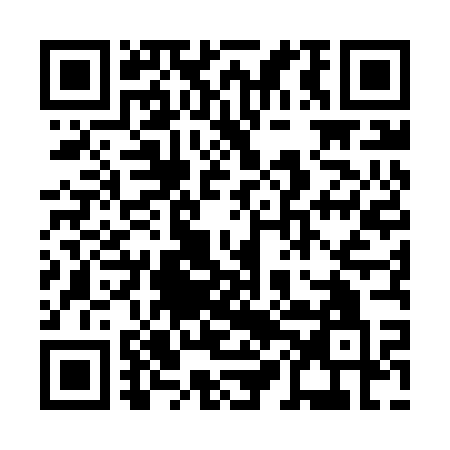 Ramadan times for Batoshevo, BulgariaMon 11 Mar 2024 - Wed 10 Apr 2024High Latitude Method: Angle Based RulePrayer Calculation Method: Muslim World LeagueAsar Calculation Method: HanafiPrayer times provided by https://www.salahtimes.comDateDayFajrSuhurSunriseDhuhrAsrIftarMaghribIsha11Mon5:045:046:3812:304:346:226:227:5012Tue5:025:026:3612:294:356:236:237:5213Wed5:005:006:3512:294:366:246:247:5314Thu4:594:596:3312:294:376:256:257:5415Fri4:574:576:3112:284:386:266:267:5516Sat4:554:556:2912:284:396:286:287:5717Sun4:534:536:2812:284:406:296:297:5818Mon4:514:516:2612:284:416:306:307:5919Tue4:494:496:2412:274:426:316:318:0120Wed4:474:476:2212:274:436:326:328:0221Thu4:454:456:2112:274:446:336:338:0322Fri4:434:436:1912:264:456:356:358:0523Sat4:414:416:1712:264:456:366:368:0624Sun4:404:406:1512:264:466:376:378:0725Mon4:384:386:1412:264:476:386:388:0926Tue4:364:366:1212:254:486:396:398:1027Wed4:344:346:1012:254:496:406:408:1128Thu4:324:326:0812:254:506:426:428:1329Fri4:304:306:0712:244:506:436:438:1430Sat4:284:286:0512:244:516:446:448:1531Sun5:265:267:031:245:527:457:459:171Mon5:245:247:011:235:537:467:469:182Tue5:225:227:001:235:547:477:479:203Wed5:205:206:581:235:547:497:499:214Thu5:175:176:561:235:557:507:509:225Fri5:155:156:541:225:567:517:519:246Sat5:135:136:531:225:577:527:529:257Sun5:115:116:511:225:587:537:539:278Mon5:095:096:491:215:587:547:549:289Tue5:075:076:481:215:597:557:559:3010Wed5:055:056:461:216:007:577:579:31